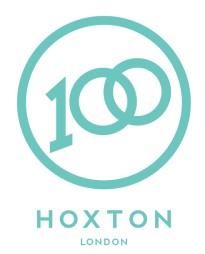 Canapé & Bowl Food MenuIf you have any allergies or dietary requirements please inform us when order is placed.Cold Canapes£2 each Roast beetroot, blue cheese, honey fennel seeds & bee pollen served in pastry cups (v)Bitesize broccoli & sweet potato fritters, honey garlic coriander yoghurt (v)£3 each Cured Salmon, pickled ginger, crispy shallots, wasabi tobiko, cucumber Hot Canapes£2 each Pork & prawn dumplings, hot sour dipping sauceGrilled aubergine, pepper & mozzarella dumplings, peanut coriander chutney (v)£3 eachBraised octopus, celeriac masala purée, roasted squash & pumpkin seeds in pastry cups Sesame pork, kimchee aioli, red onion & green peppercorn relish Cheese & vegetable croquettes, plum ketchup (v)£5 eachDuck skewers, cashew beer butter dipSeared scallops, XO sauce, crackling Bowl Food (substantial canapes)£4 each Katsu Tofu, pickle aubergine, enoki mushroom, wasabi edamame quenelle (v)Sticky soy pork belly pieces with vegetable riceThai vegetable curry with sticky white rice (v)£5 each Pimped fried rice, chinese sausage, prawn sambul, fried eggBurnt Eggplant Salad, radish, apple, tigers milk, hazelnuts, almonds (v/n)Okra Dahl, curried onion relish, spinach cottage cheese (v)£6 each Seabream, saffron potato, preserved lemon, coconut sambul Salmon & Prawn laksa curry, fragrant riceLamb tagine, minted cous cous, almond flakes Sliders - American Style£5 each Boneless chicken wings, smoked chipotle peach relishMini beef burgers, red onion chutney, gherkins, cheese (optional)Mini veggie bean burgers, red onion chutney, gherkins, cheese (optional) (v)Mini tagaroshi fish fingers, nori seaweed tartare sauce